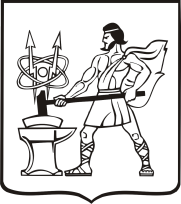 СОВЕТ ДЕПУТАТОВ ГОРОДСКОГО ОКРУГА ЭЛЕКТРОСТАЛЬМОСКОВСКОЙ ОБЛАСТИРЕШЕНИЕот 29.05.2019 № 365/57О внесении изменения в Положение о порядке предоставления служебных жилых помещений муниципального специализированного жилищного фонда городского округа Электросталь Московской области медицинским и фармацевтическим работникамВ соответствии с пунктом 14 статьи 16 Федерального закона от 06.10.2003                               № 131-ФЗ «Об общих принципах организации местного самоуправления в Российской Федерации», статьей 7 Закона Московской области Закон Московской области от 14.11.2013 № 132/2013-ОЗ «О здравоохранении в Московской области», в целях создания условий для оказания медицинской помощи населению, Совет депутатов городского округа Электросталь Московской области РЕШИЛ:Внести  в Положение о   порядке   предоставления  служебных жилых помещениймуниципального специализированного жилищного фонда городского округа Электросталь Московской области медицинским и фармацевтическим работникам, утвержденное решением Совета депутатов городского округа Электросталь Московской области от 25.05.2016 № 69/11 (далее – Положение), изменение, изложив пункт 4.1. раздела 4                     «Приватизация служебных жилых помещений специализированного жилищного фонда» Положения в следующей редакции:	«4.1. В целях решения вопроса местного значения по созданию условий для оказания медицинской  помощи населению на территории городского округа Электросталь Московской области, служебные жилые помещения, предоставленные медицинским и фармацевтическим  работникам,  могут быть приватизированы нанимателями в соответствии с законодательством Российской Федерации при соблюдении ими условий договора найма специализированного жилого помещения, но не ранее чем через 12 лет после предоставления служебного жилого помещения».Опубликовать настоящее решение в газете «Официальный вестник» и разместить на официальном сайте городского округа Электросталь Московской области в информационно-коммуникационной сети «Интернет»  по адресу: www.electrostal.ru.		3.    Настоящее решение вступает в силу после его официального опубликования. 	4. Источником финансирования опубликования настоящего решения принять денежные средства, предусмотренные в бюджете городского округа Электросталь Московской области по подразделу 0113 «Другие общегосударственные расходы» раздела 0100 «Общегосударственные вопросы».5. Контроль за исполнением настоящего решения возложить на заместителя Главы Администрации городского округа Электросталь Московской области А.Ю. Борисова.Глава городского округа                                                                                          В.Я. ПекаревПредседатель Совета депутатовгородского округа 						                                      В.А. Кузьмин